Sla dit formulier op in bijv. “mijn documenten” en stuur het dan via de mail (als bijlage) naar dir.alexander@konot.nl  en zorg dat alle gegevens daarin staan vermeld. U krijgt van ons bericht of we met dit verlof akkoord gaan.
Op de volgende site staat beschreven waarvoor u verlof aan kunt vragen. Directie AlexanderschoolFormulier om vrij te vragen voor een leerling.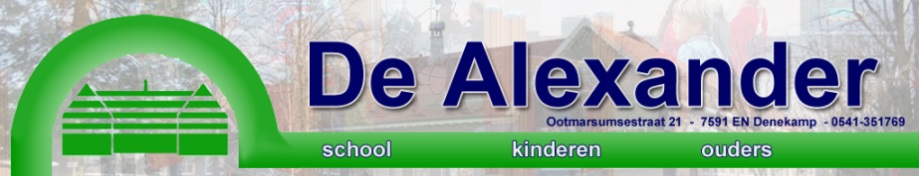 Naam / namen leerling(en): Naam / namen van de kinderen op eventuele andere scholen: Voor eventuele andere kinderen op andere scholen, dient u op de betreffende school zelf een aanvraag voor verlof in te dienen.Naam ouder / verzorger:Adres:Telefoonnummer:e-mail adres:Naam leerkracht(en) en groep(en) van uw kind (eren):Reden van het verzoek:     Voor de hierna genoemde dag(en) wordt verlof aangevraagd:        t/m      Eventuele opmerkingen:      In te vullen door de directie:De directie van de Alexanderschool gaat   akkoord met dit verlof.Handtekening directie: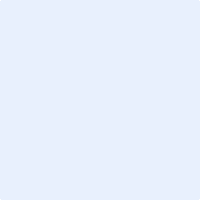 